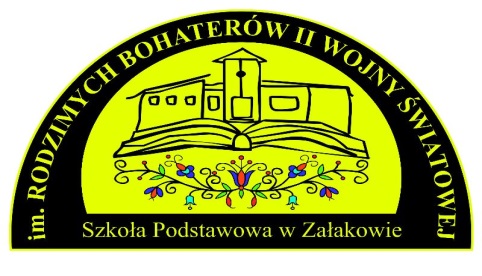 WNIOSEK O PRZYJĘCIE KANDYDATA
DO ODDZIAŁU PRZEDSZKOLNEGO W SZKOLE PODSTAWOWEJ IM. RODZIMYCH BOHATERÓW
 II WOJNY ŚWIATOWEJ W ZAŁAKOWIE OD 1 WRZEŚNIA 2021Wypełniając wniosek należy podać dane zgodnie ze stanem faktycznym. Poświadczenie nieprawdy prowadzi do odpowiedzialności karnej wynikającej z art. 233 Ustawy z dnia 6 czerwca 1997r. Kodeks Karny.DANE IDENTYFIKACYJNE I ADRESOWE KANDYDATADANE RODZICÓW(W przypadku, gdy ustanowiono opiekę prawną nad dzieckiem, należy podać dane opiekunów prawnych)LISTA WYBRANYCH SZKÓŁ WEDŁUG KOLEJNOŚCI PREFERENCJI*Jeżeli rodzic skorzystał z prawa składania wniosku o przyjęcie dziecka do więcej niż jednej publicznej szkoły podstawowej, zobowiązany jest podać nazwy i adresy szkół w kolejności od najbardziej do najmniej preferowanych.KRYTERIA PRZYJĘCIANależy zaznaczyć właściwą odpowiedź. W przypadku zaznaczenia ODMAWIAM ODPOWIEDZI, kryterium nie będzie brane pod uwagę.Kryteria wymagają udokumentowania - w przypadku udzielenia odpowiedzi TAK dla kryterium, należy razem 
z Wnioskiem złożyć odpowiednie dokumenty.INFORMACJE DOTYCZĄCE PRZETWARZANIA DANYCH OSOBOWYCH Administratorem danych osobowych przetwarzanych w procesie rekrutacji do szkoły jest: Szkoła Podstawowa im. Rodzimych Bohaterów II Wojny Światowej w Załakowie, Załakowo 5, 83-342 Kamienica Królewska; sekretariat@spzalakowo.eu, 58 6819222.Szkoła wyznaczyła Inspektora ochrony danych, z którym można skontaktować się poprzez email: SPZałakowo_RODO@sierakowice.pl lub listownie na adres szkoły. Należy pamiętać, iż dane te służą wyłącznie do kontaktu w sprawach związanych bezpośrednio z przetwarzaniem danych osobowych, a Inspektor ochrony danych nie posiada i nie udziela informacji dotyczących przebiegu procesu naboru, w szczególności informacji 
o ofercie szkoły, statusie zgłoszenia, punktacji, kryteriach ani wynikach rekrutacji.Dane osobowe kandydata oraz rodziców lub opiekunów prawnych kandydata  – w zakresie zawartym 
w niniejszym wniosku i dołączonych załącznikach – będą przetwarzane w celu przeprowadzenia postępowania rekrutacyjnego do oddziały przedszkolnego w szkole podstawowej na podstawie  art. 6 ust. 1 lit. c) oraz art. 9 ust. 2 lit. g) Rozporządzenia Parlamentu Europejskiego i Rady (UE) 2016/679 z dnia 27 kwietnia 2016 r. w sprawie ochrony osób fizycznych w związku z przetwarzaniem danych osobowych i w sprawie swobodnego przepływu takich danych oraz uchylenia dyrektywy 95/46/WE (ogólnego rozporządzenia o ochronie danych Dz. Urz. UE 2016: L.119/1), dalej zwane RODO, w związku z przepisami Rozdziału 6 ustawy z dnia 14 grudnia 2016 roku Prawo oświatowe (Dz.U. 2019 poz. 1481, ze zmianami).Dane osobowe nie będą przekazywane do państwa trzeciego ani do organizacji międzynarodowej.Dane osobowe zgromadzone w procesie rekrutacji w przypadku przyjęcia do szkoły będą przechowywane nie dłużej niż do końca okresu, w którym kandydat uczęszcza do tej placówki (zgodnie z art. 160 ust. 1 ustawy Prawo oświatowe). Jeśli kandydat nie zostanie przyjęty do szkoły, jego dane będą przechowywane przez okres jednego roku, chyba że na rozstrzygnięcie Dyrektora została wniesiona skarga do sądu administracyjnego i postępowanie nie zostało zakończone prawomocnym wyrokiem, wówczas dane są przechowywane do momentu uprawomocnienia się wyroku.Odbiorcami danych mogą być podmioty, którym przekazano dane osobowe – z wyjątkiem organów publicznych, które mogą otrzymać dane osobowe w ramach konkretnego postępowania administracyjnego. Odbiorcami danych mogą być podmioty wspierające szkołę w realizowaniu statutowych zadań, w szczególności w zakresie obsługi informatycznej i prawnej.Informacje dotyczące prowadzonego postępowania rekrutacyjnego, w tym w szczególności informacje o fakcie zakwalifikowania i przyjęcia kandydata mogą być wymieniane pomiędzy placówkami wskazanymi powyżej na liście preferencji, w celu usprawnienia procesu rekrutacji i wyeliminowania zjawiska blokowania miejsc.Gromadzone dane nie będą przekazywane do państwa trzeciego lub organizacji międzynarodowej.Zgodnie z RODO rodzicom lub opiekunom prawnym przysługuje:prawo dostępu do swoich danych oraz otrzymania ich kopii (art. 15 RODO);prawo do sprostowania (poprawiania) swoich danych (art. 16 RODO);prawo do usunięcia danych osobowych, w sytuacji, gdy przetwarzanie danych nie następuje w celu wywiązania się z obowiązku wynikającego z przepisu prawa lub w ramach sprawowania władzy publicznej (art. 17 RODO); prawo do ograniczenia przetwarzania danych (art. 18 RODO);prawo do przenoszenia danych (art. 20 RODO);prawo do wniesienia sprzeciwu wobec przetwarzanych danych na podstawie przesłanki określonej w  art. 6 ust. 1 lit. e-f RODO (art. 21 RODO);prawo do wniesienia skargi do Prezes UODO (na adres Urzędu Ochrony Danych Osobowych, ul. Stawki 2, 00 - 193 Warszawa).Podanie danych zawartych w niniejszym formularzu i dołączonych dokumentach nie jest obowiązkowe, jednak jest warunkiem umożliwiającym ubieganie się o przyjęcie do jednostki lub umożliwiającym korzystanie 
z pierwszeństwa w przyjęciu na podstawie poszczególnych kryteriów naboru, co wynika w szczególności 
z przepisów wskazanych w pkt 3. Oznacza to, że podanie danych zawartych we wniosku jest konieczne dla uczestniczenia w procesie rekrutacji do jednostki, natomiast podanie (w tym dołączenie stosownych dokumentów) danych potwierdzających spełnianie poszczególnych kryteriów pierwszeństwa w rekrutacji jest konieczne, aby móc korzystać z tych kryteriów.W trakcie całego procesu rekrutacji nie dochodzi do podejmowania decyzji, która opiera się wyłącznie na zautomatyzowanym przetwarzaniu danych, w tym profilowaniu, o których mowa w art. 22 ust. 1 i 4 RODO. Oznacza to, że żadne decyzje dotyczące przyjęcia do placówki nie zapadają automatycznie oraz że nie buduje się żadnych profili kandydatów.OŚWIADCZENIE DOTYCZĄCE TREŚCI WNIOSKUOświadczam, że wszystkie podane w niniejszym Wniosku dane są zgodne ze stanem faktycznym. Jestem świadomy(a) odpowiedzialności karnej za złożenie fałszywego oświadczenia. Oświadczam, że zapoznałem(am) się z przepisami ustawy z dnia 14 grudnia 2016 roku – Prawo oświatowe (rozdział 6) obejmującymi zasady rekrutacji do szkoły oraz przepisami wykonawczymi. W szczególności mam świadomość przysługujących komisji rekrutacyjnej rozpatrującej niniejszy Wniosek uprawnień do potwierdzania okoliczności wskazanych w powyższych oświadczeniach.Przyjmuję do wiadomości, że w przypadku zakwalifikowania dziecka do szkoły będę zobowiązany(a) potwierdzić wolę korzystania z usług placówki w terminie podanym w harmonogramie postępowania rekrutacyjnego. Mam świadomość, że brak potwierdzenia woli w ww. terminie oznacza wykreślenie dziecka z listy zakwalifikowanych i utratę miejsca w szkole.……………………….......................					……………………….......................   podpis matki/opiekunki prawnej						  podpis ojca/opiekuna prawnegoINNE INFORMACJE O DZIECKU(dodatkowe informacje przekazywane dobrowolnie przez rodzica/opiekuna prawnego, zgodnie z art. 155 ustawy z dnia 14 grudnia 2016 roku – Prawo oświatowe)………………………………………………………………………………………………………………………………………………………………………………………………………………………………………………………………………………………………………………………………………………………………………………………POTWIERDZENIA DLA KANDYDATA1. Potwierdzenie przyjęcia wnioskuWniosek został przyjęty dnia ………………………………………………………………….……………………………………………………pieczęć jednostki i podpis upoważnionego pracownika2. Potwierdzenie przyjęcia oświadczeń i zaświadczeń dotyczących spełniania przez kandydata kryteriów rekrutacyjnychDokumenty zostały przyjęte dnia ……………………………………… w liczbie …………………………….. kompletów………………………………………………………………………………………………….pieczęć jednostki i podpis upoważnionego pracownikaWypełnia szkołaWypełnia szkołaData złożeniaGodzina złożeniaDane dzieckaDane dzieckaDane dzieckaDane dzieckaDane dzieckaDane dzieckaDane dzieckaDane dzieckaDane dzieckaDane dzieckaDane dzieckaDane dzieckaDane dzieckaDane dzieckaImiona:Nazwisko:Data i miejsce urodzenia:PESEL:W przypadku braku numeru PESEL należy podać rodzaj, serię oraz numer innego dokumentu tożsamości: W przypadku braku numeru PESEL należy podać rodzaj, serię oraz numer innego dokumentu tożsamości: W przypadku braku numeru PESEL należy podać rodzaj, serię oraz numer innego dokumentu tożsamości: W przypadku braku numeru PESEL należy podać rodzaj, serię oraz numer innego dokumentu tożsamości: Adres zamieszkaniaAdres zamieszkaniaAdres zamieszkaniaAdres zamieszkaniaAdres zamieszkaniaAdres zamieszkaniaAdres zamieszkaniaAdres zamieszkaniaAdres zamieszkaniaAdres zamieszkaniaAdres zamieszkaniaAdres zamieszkaniaAdres zamieszkaniaAdres zamieszkaniaMiejscowość:Ulica:Nr domu:Nr lokalu:Nr lokalu:Nr lokalu:Nr lokalu:Nr lokalu:Kod pocztowy:Poczta:Poczta:Poczta:Poczta:Poczta:Matka/opiekunka prawnaOjciec/opiekun prawnyImię i nazwisko:Telefon:Adres e-mail:Adres zamieszkaniaAdres zamieszkaniaAdres zamieszkaniaMiejscowość:Ulica:Nr budynku:Nr lokalu:Kod pocztowy:Poczta:Lp.Nazwa i adres szkoły1Nazwa szkoły: Adres szkoły:2Nazwa szkoły: Adres szkoły:3Nazwa szkoły: Adres szkoły:Kryteria ustawoweKryteria ustawoweKryteria ustawoweKryteria ustawoweNazwa kryteriumDokument potwierdzający spełniające kryteriumUdzielona odpowiedźPunkty(wypełnia Komisja rekrutacyjna)Wielodzietność rodziny kandydata (3 i więcej dzieci)oświadczenie o wychowywaniu kandydata w rodzinie wielodzietnej Tak / Nie / Odmawiam odpowiedziNiepełnosprawność kandydataorzeczenie o potrzebie kształcenia specjalnego wydane ze względu na niepełnosprawność, orzeczenie o niepełnosprawności lub o stopniu niepełnosprawności lub orzeczenie równoważne w rozumieniu przepisów ustawy z dnia 27 sierpnia 1997 r. o rehabilitacji zawodowej i społecznej oraz zatrudnianiu osób niepełnosprawnych (Dz. U. z 2019 r. poz. 1172, 1495, 1696, 1818)Tak / Nie / Odmawiam odpowiedziNiepełnosprawność jednego z rodziców kandydataorzeczenie o niepełnosprawności lub o stopniu niepełnosprawności lub orzeczenie równoważne w rozumieniu przepisów ustawy z dnia 27 sierpnia 1997 r. o rehabilitacji zawodowej i społecznej oraz zatrudnianiu osób niepełnosprawnych   (Dz. U. z 2019 r. poz. 1172, 1495, 1696, 1818)Tak / Nie / Odmawiam odpowiedziNiepełnosprawność obojga rodziców kandydataorzeczenie o potrzebie kształcenia specjalnego wydane ze względu na niepełnosprawność, orzeczenie o niepełnosprawności lub o stopniu niepełnosprawności lub orzeczenie równoważne w rozumieniu przepisów ustawy z dnia 27 sierpnia 1997 r. o rehabilitacji zawodowej i społecznej oraz zatrudnianiu osób niepełnosprawnych  (Dz. U. z 2019 r. poz. 1172, 1495, 1696, 1818)Tak / Nie / Odmawiam odpowiedziNiepełnosprawność rodzeństwa kandydataorzeczenie o niepełnosprawności lub o stopniu niepełnosprawności lub orzeczenie równoważne w rozumieniu przepisów ustawy z dnia 27 sierpnia 1997 r. o rehabilitacji zawodowej i społecznej oraz zatrudnianiu osób niepełnosprawnych  (Dz. U. z 2019 r. poz. 1172, 1495, 1696, 1818)Tak / Nie / Odmawiam odpowiedziSamotne wychowywanie kandydata w rodzinieprawomocny wyrok sądu rodzinnego orzekający rozwód lub separację lub akt zgonu oraz oświadczenie o samotnym wychowywaniu dziecka oraz niewychowywaniu żadnego dziecka wspólnie z jego rodzicemTak / Nie / Odmawiam odpowiedziObjęcie kandydata pieczą zastępcządokument poświadczający objęcie dziecka pieczą zastępczą zgodnie z ustawą z dnia 9 czerwca 2011 r. o wspieraniu rodziny i pieczy zastępczej (tj. Dz. U. z 2019 r. poz. 1111, 924, 1818.)Tak / Nie / Odmawiam odpowiedziKryteria dodatkowe (gminne)Kryteria dodatkowe (gminne)Kryteria dodatkowe (gminne)Kryteria dodatkowe (gminne)Nazwa kryteriumDokument potwierdzający spełniające kryteriumUdzielona odpowiedźPunkty(wypełnia Komisja rekrutacyjna)Dziecko obojga rodziców (opiekunów prawnych)  pracujących/rodziców (opiekunów prawnych) studiujących/uczących się w systemie dziennym lub wykonujących rolniczą albo pozarolniczą działalność gospodarczą.a) zaświadczenia z zakładu pracy o zatrudnieniu, b) w przypadku samozatrudnienia - aktualny wpis do działalności gospodarczej lub zaświadczenie z KRUS, c) zaświadczenia z uczelni /szkoły zawierające informacje o nauce w systemie dziennym Tak / Nie / Odmawiam odpowiedziDziecko posiadające rodzeństwo w przedszkolu.potwierdzenie dyrektora przedszkola na podstawie dokumentacji będącej w posiadaniu przedszkolaTak / Nie / Odmawiam odpowiedziDziecko, którego rodzic lub rodzice (opiekun/opiekunowie prawni) mieszkają w Gminie Sierakowice  i w rocznym zeznaniu o wysokości osiągniętego dochodu (osobiście lub za pośrednictwem płatnika) co najmniej jeden z nich za ostatni rozliczony rok podatkowy lub poprzedni wskazuje miejsce zamieszkania na terytorium Gminy Sierakowice- 4 pkt (dziecko, którego  jeden rodzic/opiekun prawny wykonujący rolniczą działalność lub  studiujący/uczący się w systemie dziennym nie podlega ocenie według tego kryterium, przyznaje się mu 4 pkt jeżeli wykaże, że miejscem jego zamieszkania jest Gmina Sierakowice).a) kserokopii pierwszej strony zeznania podatkowego za ostatni rozliczony rok podatkowy lub poprzedni albo b) zaświadczenie z urzędu skarbowego potwierdzające płacenie podatku wg miejsca zamieszkania w Gminie SierakowiceTak / Nie / Odmawiam odpowiedzidziecko zamieszkujące w obwodzie szkoły z oddziałami przedszkolnymoświadczenie rodzica o miejscu zamieszkania w obwodzie szkoły z oddziałami przedszkolnymiTak / Nie / Odmawiam odpowiedziKryteria dodatkowe(wypełnić tylko dla oddziału przedszkolnego)Kryteria dodatkowe(wypełnić tylko dla oddziału przedszkolnego)Kryteria dodatkowe(wypełnić tylko dla oddziału przedszkolnego)Kryteria dodatkowe(wypełnić tylko dla oddziału przedszkolnego)Nazwa kryteriumDokument potwierdzający spełniające kryteriumUdzielona odpowiedźPunkty(wypełnia Komisja rekrutacyjna)dziecko, które z uwagi na organizację pracy rodziców będzie przebywało w oddziale przedszkolnym 3-5 latków 6 i więcej godzingodz. 1300 - 1400 TAK / NIEgodz. 1300 - 1500TAK / NIE